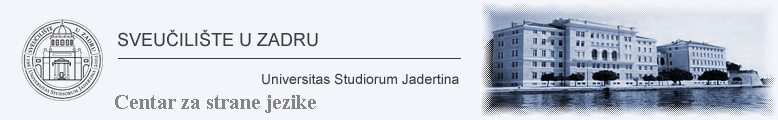 Naziv ustrojbene jediniceCENTAR ZA STRANE JEZIKECENTAR ZA STRANE JEZIKECENTAR ZA STRANE JEZIKECENTAR ZA STRANE JEZIKECENTAR ZA STRANE JEZIKECENTAR ZA STRANE JEZIKEŠifra i naziv kolegija JNB 102 Njemački  jezik   IIJNB 102 Njemački  jezik   IIJNB 102 Njemački  jezik   IIJNB 102 Njemački  jezik   IIJNB 102 Njemački  jezik   IIJNB 102 Njemački  jezik   IIStatus kolegijaObvezni / izborniObvezni / izborniObvezni / izborniObvezni / izborniObvezni / izborniObvezni / izborniGodina2018./19.2018./19.SemestarSemestarljetniljetniECTS bodovi222222Nastavnikmr.sc. Ivica Leovac,  predavačmr.sc. Ivica Leovac,  predavačmr.sc. Ivica Leovac,  predavačmr.sc. Ivica Leovac,  predavačmr.sc. Ivica Leovac,  predavačmr.sc. Ivica Leovac,  predavače-mailileovac@unizd.hrileovac@unizd.hrileovac@unizd.hrileovac@unizd.hrileovac@unizd.hrileovac@unizd.hrvrijeme konzultacijasrijeda 17.00-18.00 satisrijeda 17.00-18.00 satisrijeda 17.00-18.00 satisrijeda 17.00-18.00 satisrijeda 17.00-18.00 satisrijeda 17.00-18.00 satiSuradnik / asistente-mailvrijeme konzultacijaMjesto izvođenja nastaveJurja Bijankinija 2Jurja Bijankinija 2Jurja Bijankinija 2Jurja Bijankinija 2Jurja Bijankinija 2Jurja Bijankinija 2Oblici izvođenja nastavepredavanja i vježbepredavanja i vježbepredavanja i vježbepredavanja i vježbepredavanja i vježbepredavanja i vježbeNastavno opterećenje P+S+V(15+0+15)(15+0+15)(15+0+15)(15+0+15)(15+0+15)(15+0+15)Način provjere znanja i polaganja ispitaTijekom semestra studenti su dužni uraditi 4 zadaće, svaka zadaća vrijedi 15% od ukupnog rezultata pismenog ispita. Na kraju semestra drži  se završni pismeni ispit koji vrijedi 40% od ukupnog rezultata pismenog ispita, a nakon pismenog ispita student pristupa usmenom ispitu. Ukupni rezultat pismenog ispita čini 70% cjelokupnog ispita. Usmeni ispit čini 20% cjelokupnog ispita. Sudjelovanje u nastavi (prisutnost, aktivnost, domaće zadaće) čini 10% cjelokupnog ispita. Uspjeh na svim zadaćama, pismenom ispitu i usmenom ispitu izražava  se postotcima. Nastavnik zadržava pravo osloboditi određene studente pismenog i/ili usmenog ispita. Tijekom semestra studenti su dužni uraditi 4 zadaće, svaka zadaća vrijedi 15% od ukupnog rezultata pismenog ispita. Na kraju semestra drži  se završni pismeni ispit koji vrijedi 40% od ukupnog rezultata pismenog ispita, a nakon pismenog ispita student pristupa usmenom ispitu. Ukupni rezultat pismenog ispita čini 70% cjelokupnog ispita. Usmeni ispit čini 20% cjelokupnog ispita. Sudjelovanje u nastavi (prisutnost, aktivnost, domaće zadaće) čini 10% cjelokupnog ispita. Uspjeh na svim zadaćama, pismenom ispitu i usmenom ispitu izražava  se postotcima. Nastavnik zadržava pravo osloboditi određene studente pismenog i/ili usmenog ispita. Tijekom semestra studenti su dužni uraditi 4 zadaće, svaka zadaća vrijedi 15% od ukupnog rezultata pismenog ispita. Na kraju semestra drži  se završni pismeni ispit koji vrijedi 40% od ukupnog rezultata pismenog ispita, a nakon pismenog ispita student pristupa usmenom ispitu. Ukupni rezultat pismenog ispita čini 70% cjelokupnog ispita. Usmeni ispit čini 20% cjelokupnog ispita. Sudjelovanje u nastavi (prisutnost, aktivnost, domaće zadaće) čini 10% cjelokupnog ispita. Uspjeh na svim zadaćama, pismenom ispitu i usmenom ispitu izražava  se postotcima. Nastavnik zadržava pravo osloboditi određene studente pismenog i/ili usmenog ispita. Tijekom semestra studenti su dužni uraditi 4 zadaće, svaka zadaća vrijedi 15% od ukupnog rezultata pismenog ispita. Na kraju semestra drži  se završni pismeni ispit koji vrijedi 40% od ukupnog rezultata pismenog ispita, a nakon pismenog ispita student pristupa usmenom ispitu. Ukupni rezultat pismenog ispita čini 70% cjelokupnog ispita. Usmeni ispit čini 20% cjelokupnog ispita. Sudjelovanje u nastavi (prisutnost, aktivnost, domaće zadaće) čini 10% cjelokupnog ispita. Uspjeh na svim zadaćama, pismenom ispitu i usmenom ispitu izražava  se postotcima. Nastavnik zadržava pravo osloboditi određene studente pismenog i/ili usmenog ispita. Tijekom semestra studenti su dužni uraditi 4 zadaće, svaka zadaća vrijedi 15% od ukupnog rezultata pismenog ispita. Na kraju semestra drži  se završni pismeni ispit koji vrijedi 40% od ukupnog rezultata pismenog ispita, a nakon pismenog ispita student pristupa usmenom ispitu. Ukupni rezultat pismenog ispita čini 70% cjelokupnog ispita. Usmeni ispit čini 20% cjelokupnog ispita. Sudjelovanje u nastavi (prisutnost, aktivnost, domaće zadaće) čini 10% cjelokupnog ispita. Uspjeh na svim zadaćama, pismenom ispitu i usmenom ispitu izražava  se postotcima. Nastavnik zadržava pravo osloboditi određene studente pismenog i/ili usmenog ispita. Tijekom semestra studenti su dužni uraditi 4 zadaće, svaka zadaća vrijedi 15% od ukupnog rezultata pismenog ispita. Na kraju semestra drži  se završni pismeni ispit koji vrijedi 40% od ukupnog rezultata pismenog ispita, a nakon pismenog ispita student pristupa usmenom ispitu. Ukupni rezultat pismenog ispita čini 70% cjelokupnog ispita. Usmeni ispit čini 20% cjelokupnog ispita. Sudjelovanje u nastavi (prisutnost, aktivnost, domaće zadaće) čini 10% cjelokupnog ispita. Uspjeh na svim zadaćama, pismenom ispitu i usmenom ispitu izražava  se postotcima. Nastavnik zadržava pravo osloboditi određene studente pismenog i/ili usmenog ispita. Početak nastave4.3.2019.4.3.2019.Završetak nastaveZavršetak nastave4.6.2019.4.6.2019.Kolokviji1. termin2. termin2. termin3. termin3. termin4. terminKolokvijiVidi nast. temeIspitni rokovi1. termin2. termin2. termin3. termin3. termin4. terminIspitni rokoviVidi rasporedCiljevi kolegijaStjecanje jezičnih vještina iz područja njemačkog jezika na A1 razini.Stjecanje jezičnih vještina iz područja njemačkog jezika na A1 razini.Stjecanje jezičnih vještina iz područja njemačkog jezika na A1 razini.Stjecanje jezičnih vještina iz područja njemačkog jezika na A1 razini.Stjecanje jezičnih vještina iz područja njemačkog jezika na A1 razini.Stjecanje jezičnih vještina iz područja njemačkog jezika na A1 razini.Ishodi učenjaUsvajanje i razvijanje osnova njemačkog jezika i gramatike. Razvijanje vještina pisanja i čitanja teksta na njemačkom jeziku, te svladavanje vještine izražavanja na njemačkom jeziku na stupnju A1. Usvajanje osnovnoga vokabulara.Usvajanje i razvijanje osnova njemačkog jezika i gramatike. Razvijanje vještina pisanja i čitanja teksta na njemačkom jeziku, te svladavanje vještine izražavanja na njemačkom jeziku na stupnju A1. Usvajanje osnovnoga vokabulara.Usvajanje i razvijanje osnova njemačkog jezika i gramatike. Razvijanje vještina pisanja i čitanja teksta na njemačkom jeziku, te svladavanje vještine izražavanja na njemačkom jeziku na stupnju A1. Usvajanje osnovnoga vokabulara.Usvajanje i razvijanje osnova njemačkog jezika i gramatike. Razvijanje vještina pisanja i čitanja teksta na njemačkom jeziku, te svladavanje vještine izražavanja na njemačkom jeziku na stupnju A1. Usvajanje osnovnoga vokabulara.Usvajanje i razvijanje osnova njemačkog jezika i gramatike. Razvijanje vještina pisanja i čitanja teksta na njemačkom jeziku, te svladavanje vještine izražavanja na njemačkom jeziku na stupnju A1. Usvajanje osnovnoga vokabulara.Usvajanje i razvijanje osnova njemačkog jezika i gramatike. Razvijanje vještina pisanja i čitanja teksta na njemačkom jeziku, te svladavanje vještine izražavanja na njemačkom jeziku na stupnju A1. Usvajanje osnovnoga vokabulara.Preduvjeti za upisPoložen kolegij: JNB 101Položen kolegij: JNB 101Položen kolegij: JNB 101Položen kolegij: JNB 101Položen kolegij: JNB 101Položen kolegij: JNB 101Sadržaj kolegijaUpoznavanje s glagolskim vremenima i deklinacijom imenica i pridjeva. Usvajanje jezičnih i gramatičkih struktura, vokabulara i čitanja u svrhu razumijevanja općenitog značenja teksta na osnovnom stupnju A1. Primjena usvojenih jezičnih struktura i vokabulara kroz pisanje i komunikaciju temeljenu na svakodnevnim situacijama iz područja načina života, kulture i civilizacije njemačkoga govornog područja.Upoznavanje s glagolskim vremenima i deklinacijom imenica i pridjeva. Usvajanje jezičnih i gramatičkih struktura, vokabulara i čitanja u svrhu razumijevanja općenitog značenja teksta na osnovnom stupnju A1. Primjena usvojenih jezičnih struktura i vokabulara kroz pisanje i komunikaciju temeljenu na svakodnevnim situacijama iz područja načina života, kulture i civilizacije njemačkoga govornog područja.Upoznavanje s glagolskim vremenima i deklinacijom imenica i pridjeva. Usvajanje jezičnih i gramatičkih struktura, vokabulara i čitanja u svrhu razumijevanja općenitog značenja teksta na osnovnom stupnju A1. Primjena usvojenih jezičnih struktura i vokabulara kroz pisanje i komunikaciju temeljenu na svakodnevnim situacijama iz područja načina života, kulture i civilizacije njemačkoga govornog područja.Upoznavanje s glagolskim vremenima i deklinacijom imenica i pridjeva. Usvajanje jezičnih i gramatičkih struktura, vokabulara i čitanja u svrhu razumijevanja općenitog značenja teksta na osnovnom stupnju A1. Primjena usvojenih jezičnih struktura i vokabulara kroz pisanje i komunikaciju temeljenu na svakodnevnim situacijama iz područja načina života, kulture i civilizacije njemačkoga govornog područja.Upoznavanje s glagolskim vremenima i deklinacijom imenica i pridjeva. Usvajanje jezičnih i gramatičkih struktura, vokabulara i čitanja u svrhu razumijevanja općenitog značenja teksta na osnovnom stupnju A1. Primjena usvojenih jezičnih struktura i vokabulara kroz pisanje i komunikaciju temeljenu na svakodnevnim situacijama iz područja načina života, kulture i civilizacije njemačkoga govornog područja.Upoznavanje s glagolskim vremenima i deklinacijom imenica i pridjeva. Usvajanje jezičnih i gramatičkih struktura, vokabulara i čitanja u svrhu razumijevanja općenitog značenja teksta na osnovnom stupnju A1. Primjena usvojenih jezičnih struktura i vokabulara kroz pisanje i komunikaciju temeljenu na svakodnevnim situacijama iz područja načina života, kulture i civilizacije njemačkoga govornog područja.Obvezna literatura1. Buscha, Anne/ Szita, Szilvia, Begegnungen A1+, Schubert-Verlag, Leipzig, 20172. Njemačko-hrvatski / hrvatsko-njemački rječnik po izboru.1. Buscha, Anne/ Szita, Szilvia, Begegnungen A1+, Schubert-Verlag, Leipzig, 20172. Njemačko-hrvatski / hrvatsko-njemački rječnik po izboru.1. Buscha, Anne/ Szita, Szilvia, Begegnungen A1+, Schubert-Verlag, Leipzig, 20172. Njemačko-hrvatski / hrvatsko-njemački rječnik po izboru.1. Buscha, Anne/ Szita, Szilvia, Begegnungen A1+, Schubert-Verlag, Leipzig, 20172. Njemačko-hrvatski / hrvatsko-njemački rječnik po izboru.1. Buscha, Anne/ Szita, Szilvia, Begegnungen A1+, Schubert-Verlag, Leipzig, 20172. Njemačko-hrvatski / hrvatsko-njemački rječnik po izboru.1. Buscha, Anne/ Szita, Szilvia, Begegnungen A1+, Schubert-Verlag, Leipzig, 20172. Njemačko-hrvatski / hrvatsko-njemački rječnik po izboru.Dopunska literatura1. Luscher Renate: Übungsgrammatik für Anfänger, Ismaning, Hueber Verlag, 2011.2. Medić, Ivo: Kleine deutsche Grammatik. Zagreb: Školska knjiga, 1995. 3. Mueller, Jutta: Langenscheidt Grundwortschatz Deutsch, Berlin: Langenscheidt, 1991. 4. Reimann Monika: Grundstufengrammatik für Deutsch als Fremdsprache. Hueber Verlag, 2013.5.Dreyer, H./Schmitt, R.:Lehr-und Übungsbuch der deutschen Grammatik, Ismaning, 2017.6. Földeak, H. : Wörter und Sätze, Ismaning, Hueber Verlag, 2017. 7. Stručni materijali s interneta, te prigodni članci iz njemačkih novina i časopisa.1. Luscher Renate: Übungsgrammatik für Anfänger, Ismaning, Hueber Verlag, 2011.2. Medić, Ivo: Kleine deutsche Grammatik. Zagreb: Školska knjiga, 1995. 3. Mueller, Jutta: Langenscheidt Grundwortschatz Deutsch, Berlin: Langenscheidt, 1991. 4. Reimann Monika: Grundstufengrammatik für Deutsch als Fremdsprache. Hueber Verlag, 2013.5.Dreyer, H./Schmitt, R.:Lehr-und Übungsbuch der deutschen Grammatik, Ismaning, 2017.6. Földeak, H. : Wörter und Sätze, Ismaning, Hueber Verlag, 2017. 7. Stručni materijali s interneta, te prigodni članci iz njemačkih novina i časopisa.1. Luscher Renate: Übungsgrammatik für Anfänger, Ismaning, Hueber Verlag, 2011.2. Medić, Ivo: Kleine deutsche Grammatik. Zagreb: Školska knjiga, 1995. 3. Mueller, Jutta: Langenscheidt Grundwortschatz Deutsch, Berlin: Langenscheidt, 1991. 4. Reimann Monika: Grundstufengrammatik für Deutsch als Fremdsprache. Hueber Verlag, 2013.5.Dreyer, H./Schmitt, R.:Lehr-und Übungsbuch der deutschen Grammatik, Ismaning, 2017.6. Földeak, H. : Wörter und Sätze, Ismaning, Hueber Verlag, 2017. 7. Stručni materijali s interneta, te prigodni članci iz njemačkih novina i časopisa.1. Luscher Renate: Übungsgrammatik für Anfänger, Ismaning, Hueber Verlag, 2011.2. Medić, Ivo: Kleine deutsche Grammatik. Zagreb: Školska knjiga, 1995. 3. Mueller, Jutta: Langenscheidt Grundwortschatz Deutsch, Berlin: Langenscheidt, 1991. 4. Reimann Monika: Grundstufengrammatik für Deutsch als Fremdsprache. Hueber Verlag, 2013.5.Dreyer, H./Schmitt, R.:Lehr-und Übungsbuch der deutschen Grammatik, Ismaning, 2017.6. Földeak, H. : Wörter und Sätze, Ismaning, Hueber Verlag, 2017. 7. Stručni materijali s interneta, te prigodni članci iz njemačkih novina i časopisa.1. Luscher Renate: Übungsgrammatik für Anfänger, Ismaning, Hueber Verlag, 2011.2. Medić, Ivo: Kleine deutsche Grammatik. Zagreb: Školska knjiga, 1995. 3. Mueller, Jutta: Langenscheidt Grundwortschatz Deutsch, Berlin: Langenscheidt, 1991. 4. Reimann Monika: Grundstufengrammatik für Deutsch als Fremdsprache. Hueber Verlag, 2013.5.Dreyer, H./Schmitt, R.:Lehr-und Übungsbuch der deutschen Grammatik, Ismaning, 2017.6. Földeak, H. : Wörter und Sätze, Ismaning, Hueber Verlag, 2017. 7. Stručni materijali s interneta, te prigodni članci iz njemačkih novina i časopisa.1. Luscher Renate: Übungsgrammatik für Anfänger, Ismaning, Hueber Verlag, 2011.2. Medić, Ivo: Kleine deutsche Grammatik. Zagreb: Školska knjiga, 1995. 3. Mueller, Jutta: Langenscheidt Grundwortschatz Deutsch, Berlin: Langenscheidt, 1991. 4. Reimann Monika: Grundstufengrammatik für Deutsch als Fremdsprache. Hueber Verlag, 2013.5.Dreyer, H./Schmitt, R.:Lehr-und Übungsbuch der deutschen Grammatik, Ismaning, 2017.6. Földeak, H. : Wörter und Sätze, Ismaning, Hueber Verlag, 2017. 7. Stručni materijali s interneta, te prigodni članci iz njemačkih novina i časopisa.Internetski izvorihttp://moodle.srce.hr  (dodatni materijali)http://moodle.srce.hr  (dodatni materijali)http://moodle.srce.hr  (dodatni materijali)http://moodle.srce.hr  (dodatni materijali)http://moodle.srce.hr  (dodatni materijali)http://moodle.srce.hr  (dodatni materijali)Način praćenja kvalitetePrema Pravilniku o sustavu osiguranja kvalitete: Centar za strane jezikePrema Pravilniku o sustavu osiguranja kvalitete: Centar za strane jezikePrema Pravilniku o sustavu osiguranja kvalitete: Centar za strane jezikePrema Pravilniku o sustavu osiguranja kvalitete: Centar za strane jezikePrema Pravilniku o sustavu osiguranja kvalitete: Centar za strane jezikePrema Pravilniku o sustavu osiguranja kvalitete: Centar za strane jezikeUvjeti za dobivanje potpisa Studenti moraju redovito pohađati nastavu, te imaju pravo na samo 3 izostanka. Ukoliko student ne uradi na vrijeme jednu ili više zadaća (kolokvija), ili ako ima više od 3 izostanka,  ne dobiva potpis nastavnika, te gubi pravo izlaska na završni pismeni ispit.  Studenti moraju redovito pohađati nastavu, te imaju pravo na samo 3 izostanka. Ukoliko student ne uradi na vrijeme jednu ili više zadaća (kolokvija), ili ako ima više od 3 izostanka,  ne dobiva potpis nastavnika, te gubi pravo izlaska na završni pismeni ispit.  Studenti moraju redovito pohađati nastavu, te imaju pravo na samo 3 izostanka. Ukoliko student ne uradi na vrijeme jednu ili više zadaća (kolokvija), ili ako ima više od 3 izostanka,  ne dobiva potpis nastavnika, te gubi pravo izlaska na završni pismeni ispit.  Studenti moraju redovito pohađati nastavu, te imaju pravo na samo 3 izostanka. Ukoliko student ne uradi na vrijeme jednu ili više zadaća (kolokvija), ili ako ima više od 3 izostanka,  ne dobiva potpis nastavnika, te gubi pravo izlaska na završni pismeni ispit.  Studenti moraju redovito pohađati nastavu, te imaju pravo na samo 3 izostanka. Ukoliko student ne uradi na vrijeme jednu ili više zadaća (kolokvija), ili ako ima više od 3 izostanka,  ne dobiva potpis nastavnika, te gubi pravo izlaska na završni pismeni ispit.  Studenti moraju redovito pohađati nastavu, te imaju pravo na samo 3 izostanka. Ukoliko student ne uradi na vrijeme jednu ili više zadaća (kolokvija), ili ako ima više od 3 izostanka,  ne dobiva potpis nastavnika, te gubi pravo izlaska na završni pismeni ispit.  Način bodovanja kolokvija/zadaće /seminara/vježbi/ispitaPismeni ispit (zadaće + završni pismeni ispit)Pismeni ispit (zadaće + završni pismeni ispit)Pismeni ispit (zadaće + završni pismeni ispit)Pismeni ispit (zadaće + završni pismeni ispit)Pismeni ispit (zadaće + završni pismeni ispit)Pismeni ispit (zadaće + završni pismeni ispit)Način formiranja konačne ocjeneSveukupna ocjenaSveukupna ocjenaSveukupna ocjenaSveukupna ocjenaSveukupna ocjenaSveukupna ocjenaNapomenaRezultati svih zadaća su dostupni studentima u ispitnoj knjizi koja se nalazi na određenoj stranici na moodle.srce.hrRezultati svih zadaća su dostupni studentima u ispitnoj knjizi koja se nalazi na određenoj stranici na moodle.srce.hrRezultati svih zadaća su dostupni studentima u ispitnoj knjizi koja se nalazi na određenoj stranici na moodle.srce.hrRezultati svih zadaća su dostupni studentima u ispitnoj knjizi koja se nalazi na određenoj stranici na moodle.srce.hrRezultati svih zadaća su dostupni studentima u ispitnoj knjizi koja se nalazi na određenoj stranici na moodle.srce.hrRezultati svih zadaća su dostupni studentima u ispitnoj knjizi koja se nalazi na određenoj stranici na moodle.srce.hrNastavne teme-predavanjaNastavne teme-predavanjaNastavne teme-predavanjaNastavne teme-predavanjaRed. br.DatumNaslovLiteratura1.Upisi2.TagesablaufBegegnungen A1+3.Stress im BüroBegegnungen A1+4.Am Computer. Einen Termin vereinbarenBegegnungen A1+5.Die Jahreszeiten und das WetterBegegnungen A1+6.Reiseziele, ReisevorbereitungenBegegnungen A1+7.VerkehrsmittelBegegnungen A1+8.Eine	Wohnung	in der StadtBegegnungen A1+9.Die WohnungseinrichtungBegegnungen A1+10.Die HausordnungBegegnungen A1+11.Gute	Wünsche	und schöne GeschenkeBegegnungen A1+12.Die GesundheitBegegnungen A1+13.EntschuldigungenBegegnungen A1+14.Was	ist	noch alles passiertBegegnungen A1+15.WiederholungBegegnungen A1+VježbeVježbeVježbeVježbeRed. br.DatumNaslovLiteratura1.Upisi2.Verben, PerfektBegegnungen A1+3.Un/regelmäßige VerbenBegegnungen A1+4.Temporale PräpositionenBegegnungen A1+5.Prvi kolokvij,  Satzverbindungen: KonjunktionenBegegnungen A1+6.Modalverben, Imperativ	Begegnungen A1+7.Die Nomengruppe, KompositaBegegnungen A1+8.Drugi kolokvij, LokalangabenBegegnungen A1+9.Verben, ModalverbenBegegnungen A1+10.Komparation der Adjektive NomenBegegnungen A1+11.Treći kolokvij , Verben, FuturBegegnungen A1+12.Präteritum der ModalverbenBegegnungen A1+13.Präteritum und PerfektBegegnungen A1+14.Četvrti kolokvij, Vorbereitung auf die PrüfungBegegnungen A1+15.WiederholungBegegnungen A1+